Seit 1993 «das Team für Küche und Waschraum»Für die Montage von Küchen und Haushaltsgeräten suchen wir:ein/e Schreiner/in100%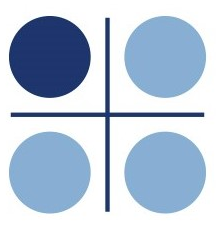 